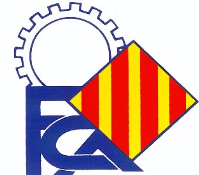 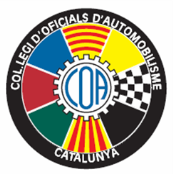 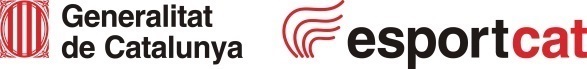 JORNADA TÈCNICA I RECICLATGE 2018 PER A COMISSARIS TÈCNICSPRESENTACIÓ DE NOVETATS I METROLOGÍA DIMENSIONALDATA: 3 Febrer 2018.HORARI: De 10.00 a 19.00 hrs.LLOC: Campus Motor Anoia. Carrer Tecnologia,1. 08719,- Castellolí – BarcelonaREQUISITS: Haver tingut llicència OC a les temporades 2016 i 2017, i haver actuat.PROGRAMA: Presentació de novetats tècniques 2018, reciclatge Art 253 Annex J i metrologia dimensional.DATA LIMIT INSCRIPCIÓ: 01 Febrer 2018. Places limitadesPREU: GRATUÏT. SUBVENCIONAT PER LA FCA Com arribar-hi:  http://campusmotor.eu/el-campus/com-arribar/NOMNOMCOGNOM 1COGNOM 1COGNOM 2COGNOM 2ESCUDERIA / CLUBESCUDERIA / CLUBTELÈFONTELÈFONADREÇA ELECTRÒNICAADREÇA ELECTRÒNICAReenviar degudament complimentat a:   tecnic@fca.cat o gema@fca.catReenviar degudament complimentat a:   tecnic@fca.cat o gema@fca.cat